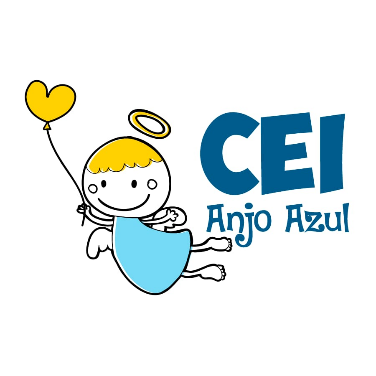 CENTRO DE EDUCAÇÃO INFANTIL ANJO AZULRua 31 de Março/nº 1508Lacerdópolis – SCCEP: 89660 000 Fone: (49) 3552 0279Coordenadora; Marizane Dall’OrsolettaE mail: ceianjoazullacerdopolis@gmail.comBlog: www.ceianjoazul.blogspot.comProfessoras: Andressa e Fernanda PRÉ II FIQUEM EM CASA... APROVEITEM SEU TEMPO, ESTUDEM E BRINQUEMSUGESTÕES DE EXPERIÊNCIAS DE APRENDIZAGEMOBS: Os pais que quiserem, podem postar em suas redes sociais as crianças realizando as atividades/experiências. São experiências de aprendizagens que poderão ser repetidas durante o período. Aproveite cada momento com seus filhos. “Família e escola: uma parceria de sucesso!EQUIPE ANJO AZULSEGUNDA-FEIRA:Brincadeira da Amarelinha: 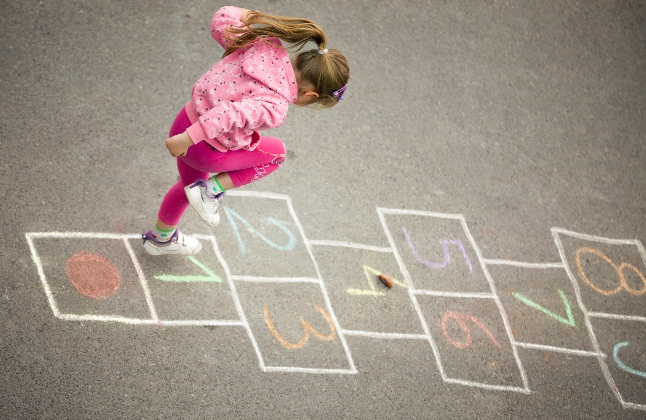 Desenhar a Amarelinha no chão. Pode ser usado giz de quadro, carvão, tijolo, fita adesiva, barbante; use sua imaginação. Explique as regras da brincadeira e deixe a criança brincar quantas vezes ela quiser.Peça para a criança fazer a ordenação numérica de 1 a 10, colocando cada número no seu lugar.TERÇA- FEIRA:Solicite que seu filho desenhe a “Brincadeira da Amarelinha” em uma folha. Deixe ela livre para colocar a sequência numérica nas casas correspondentes de 1 a 10. Faça os seguintes questionamentos:Quantos números tem a amarelinha?Qual é o número maior?Qual é o número menor?Outros questionamentos poderão surgir. Desta forma, a brincadeira se torna um recurso importante no nosso dia a dia para levarmos as crianças a estabelecerem relações, construírem novos conhecimentos e se desenvolverem de forma harmônica.QUARTA-FEIRAEscreva a palavra AMARELINHA em uma folha.Contar quantas letras tem a palavra;Circule de vermelho todas as vogais da palavra;Deixe a criança escrever do seu jeito, uma palavra que inicie com a letra A; em seguida desenhar o que ela escreveu.QUINTA-FEIRAConfeccionar uma dobradura e criar enredos, histórias ou brincadeira.SEXTA-FEIRAParticipar de danças, brincadeiras e movimentos livres instigados por músicas de diferentes estilos (acalantos, folclóricas, infantis, clássicas, eruditas, instrumentais, etc).